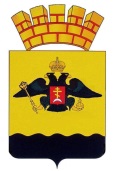 РЕШЕНИЕГОРОДСКОЙ ДУМЫ МУНИЦИПАЛЬНОГО ОБРАЗОВАНИЯГОРОД НОВОРОССИЙСКот 22 ноября 2022 года                                                                                   № 311г. НовороссийскО внесении изменений в решение городской Думы муниципального образования город Новороссийск от 20 апреля 2021 года № 97 «Об утверждении Порядка применения инициативного бюджетирования в муниципальном образовании город Новороссийск»В соответствии с Бюджетным кодексом Российской Федерации, Федеральным законом от 6 октября 2003 года № 131-ФЗ «Об общих принципах организации местного самоуправления в Российской Федерации», руководствуясь Уставом муниципального образования город Новороссийск, городская Дума муниципального образования город Новороссийск                     р е ш и л а:1. Внести в решение городской Думы муниципального образования город Новороссийск от 20 апреля 2021 года № 97 «Об утверждении Порядка применения инициативного бюджетирования в муниципальном образовании город Новороссийск» (в редакции изменений, принятых решениями   городской Думы муниципального образования город Новороссийск               от 21 сентября 2021 года № 153, от 24 декабря 2021 года № 188,                     от 26 апреля 2022 года № 247 и от 21 июня 2022 № 273) следующие изменения:1.1. Пункт 3.5. Порядка применения инициативного бюджетирования в муниципальном образовании город Новороссийск изложить в новой редакции:«3.5. Администрацией района информация о поступивших инициативных проектах в администрацию района подлежит опубликованию (обнародованию) и размещению на официальном сайте администрации муниципального образования город Новороссийск в информационно-телекоммуникационной сети «Интернет» в разделе «Инициативное бюджетирование» в течение 3 (трех) рабочих дней со дня внесения инициативного проекта в администрацию района и должна содержать сведения, указанные в пункте 3.3.1. настоящего Порядка, а также об инициаторах проекта с соблюдением требований Федерального закона          от 27 июля 2006 года № 152-ФЗ «О персональных данных». Одновременно граждане информируются о возможности представления в администрацию района своих замечаний и предложений по инициативному проекту с указанием срока их представления, который не может составлять менее          5 (пяти) рабочих дней. Свои замечания и предложения вправе направлять жители муниципального образования город Новороссийск, достигшие шестнадцатилетнего возраста.3.5.1. Администрация района при получении заявки на участие в конкурсном отборе в течении двух рабочих дней направляет запрос в                МАУ «Управление по развитию новых и ранее застроенных территорий и инженерных коммуникаций» о предоставлении схемы земельного участка, на котором планируется реализация проекта инициативного бюджетирования.3.5.2. МАУ «Управление по развитию новых и ранее застроенных территорий и инженерных коммуникаций» запрашиваемую информацию предоставляет в адрес администрации района в течении 10 рабочих дней. 3.5.3. Администрация района при получении ответа от                               МАУ «Управление по развитию новых и ранее застроенных территорий и инженерных коммуникаций» направляет в течении двух рабочих дней в адрес управления имущественных и земельных отношений администрации муниципального образования город Новороссийск запрос о предоставлении сведений о принадлежности земельного участка, на котором планируется реализация проекта инициативного бюджетирования.3.5.4. Управление имущественных и земельных отношений администрации муниципального образования город Новороссийск запрашиваемую информацию предоставляет в адрес администрации района в течении 5 рабочих дней.3.5.5. Администрация района при получении заявки на участие в конкурсном отборе в течении двух рабочих дней направляет копии материалов инициативных проектов на осмечивание в МКУ «УЖКХ города»  (в случае если проект направлен на благоустройство улиц, дворовых территорий, площадей, набережных, детских игровых площадок, мест массового отдыха населения и других территорий, содержание мест захоронения, обустройство контейнерных площадок и мест складирования твердых коммунальных отходов, строительство и ремонт систем электро-, тепло, водоснабжения и водоотведения  находящихся в муниципальной собственности, благоустройство школьных территорий) и (или)                              МБУ  «Управление технического надзора и ценообразования» (в случае если проект направлен на ремонт объектов социальной инфраструктуры, строительство и ремонт автомобильных дорог местного значения в границах населенных пунктов) с приложением предварительной дефектной ведомости.».1.2. Пункт 4.5. Порядка применения инициативного бюджетирования в муниципальном образовании город Новороссийск изложить в новой редакции:«4.5. Субсидии на проекты инициативного бюджетирования из городского бюджета предоставляются в размере не более 97%, но не менее              5 % от стоимости проекта инициативного бюджетирования. Не менее 3% стоимости проекта обеспечивается за счет софинансирования из средств жителей, индивидуальных предпринимателей, юридических лиц, общественных организаций, осуществляющих свою деятельность на территории муниципального образования город Новороссийск, если настоящим Порядком не предусмотрено иное.4.5.1. Главный распорядитель бюджетных средств местного бюджета (далее по тексту - ГРБС) по направлению реализации проекта и орган муниципального финансового контроля осуществляют обязательную проверку соблюдения условий, целей и порядка финансирования проектов инициативного бюджетирования в рамках полномочий, предусмотренных действующим законодательством Российской Федерации.».2.  Отделу информационной политики и средств массовой информации администрации муниципального образования город Новороссийск обеспечить официальное опубликование настоящего решения в печатном средстве массовой информации и размещение (опубликование) настоящего решения на официальном сайте администрации и городской Думы муниципального образования город Новороссийск в информационно-телекоммуникационной сети «Интернет».3.  Контроль за выполнением настоящего решения возложить на председателя постоянного комитета городской Думы по                             финансово-бюджетной и экономической политике С.И. Кондратьева и на заместителя главы муниципального образования Т.В. Воронину.4.  Настоящее решение вступает в силу с момента его официального опубликования.Глава муниципального образования город Новороссийск________________  А.В. Кравченко    Председатель городской Думы                                                                                                                                                                                                                                                                                   _  ______________ А. В. Шаталов